Дата: 29.01.2021г.Группа: 20- ИСиП-1дкНаименование дисциплины/МДК: МатематикаТема : УравнениеЧто значит решить уравнение?Что такое корень уравнения?Какие вы знаете виды уравнений (линейное уравнение, квадратное уравнение, показательное, тригонометрические уравнения и др.).Какими способами они решаются.Перечислите формулы сокращенного умножения.Теорема Виета. Разложение многочлена. уравнения называют равносильными, если они имеют одинаковые корни или если оба уравнения не имеют корней.Если при переходе оДва т одного уравнения к другому потери корней не происходит, то второе уравнение называет следствием первого уравнения. Иначе, если все корни первого уравнения являются корнями второго уравнения, то второе уравнения называется следствием первого уравнения.Неравенства, имеющие одно и то же множество решений, называют равносильными. Неравенства, не имеющие решений, также являются равносильными.Определение. Два уравнения с одной переменнойf(х) = g(х) и р(х) = h(х) называют равносильными, если множества их корней совпадают.Иными словами, два уравнения называют равносильными, если они имеют одинаковые корни или если оба уравнения не имеют корней.Примеры1) Уравнения  равносильны, т.к. каждое из них имеет только один корень х=3.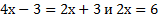 2) Уравнения  также равносильны, т.к. у них одни и те же корни .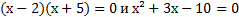 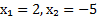 3) А вот уравнения не равносильны, потому что у первого уравнения корень х=2, а у второго уравнения два корня х=2 и х=-2.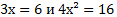 Из определения равносильности следует, что два уравнения равносильны, если каждый корень первого уравнения является корнем второго уравнения, и наоборот.Решение уравнения осуществляется в три этапа.Первый этап — технический. На этом этапе осуществляют преобразования по схеме (1) → (2) → (3)→ (4) → ... и находят корни последнего (самого простого) уравнения указанной цепочки.Второй этап — анализ решения. На этом этапе, анализируя проведенные преобразования, отвечают на вопрос, все ли они были равносильными.Третий этап — проверка. Если анализ, проведенный на втором этапе, показывает, что некоторые преобразования могли привести к уравнению-следствию, то обязательна проверка всех найденных корней их подстановкой в исходное уравнение.Реализация этого плана связана с поисками ответов на четыре вопроса.Как узнать, является ли переход от одного уравнения к другому равносильным преобразованием?Какие преобразования могут перевести данное уравнение в уравнение-следствие?Если мы в конечном итоге решили уравнение-следствие, то как сделать проверку в случае, когда она сопряжена со значительными вычислительными трудностями?В каких случаях при переходе от одного уравнения к другому может произойти потеря корней и как этого не допустить?Из курса средней школы мы знаем, что можно сделать следующие преобразования уравнений: любой член уравнения можно перенести из одной части в другую, изменив его знак на противоположный.Обе части уравнения можно умножить или разделить на одной и то же число, не равное нулю.Если при переходе от одного уравнения к другому потери корней не происходит, то второе уравнение называет следствием первого уравнения. Иначе, если все корни первого уравнения являются корнями второго уравнения, то второе уравнения называется следствием первого уравнения.Из этого определения и определения равносильности уравнений следует, что:если ва уравнения равносильны, то каждое из них является следствием другого;если каждое из двух уравнений является следствием другого, то эти уравнения равносильны.При решении уравнений главное- не потерять корни, а наличие посторонних корней можно установить проверкой. Поэтому важно следить за тем, чтобы при преобразовании уравнения каждое следующее уравнение было следствием предыдущего.Стоит отметить, что посторонние корни могут получиться при умножении обеих частей уравнения на выражение, содержащее неизвестное; а вот потеря корней может произойти при делении обеих частей уравнения на выражение, содержащее неизвестное.Итак, сформулируем основные теоремы, которые используются при решении равносильных уравнений:Определение. Областью определения уравнения f(х) = g(х) или областью допустимых значений переменной (ОДЗ) называют множество тех значений переменной х, при которых одновременно имеют смысл выраженияf(х)и g(х).Теорема 1. Если какой-либо член уравнения перенести из одной части уравнения в другую с противоположным знаком, то получится уравнение, равносильное данному.Теорема 2. Если обе части уравнения возвести в одну и туже нечетную степень, то получится уравнение, равносильное данному.Теорема 3. Показательное уравнение  (где а > 0, a≠1)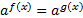 равносильно уравнению f(x) = g(х).Теорема 4. Если обе части уравнения f(x) = g(х) умножить на одно и то же выражение h(х), которое:а) имеет смысл всюду в области определения (в области допустимых значений) уравнения f(x) = g(х)б) нигде в этой области не обращается в 0, то получится уравнение f(x)h(x) = g(x)h(x), равносильное данному в его ОДЗ.Следствием теоремы 4: если обе части уравнения умножить или разделить на одно и то же отличное от нуля число, то получится уравнение, равносильное данному.Теорема 5. Если обе части уравнения f(x)=g(х) неотрицательны в ОДЗ уравнения, то после возведения обеих его частей в одну и ту же четную степень n получится уравнение равносильное данному в его ОДЗ.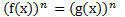 Краткая запись теорем 4, 5.4. f(x) = g(x) ⇔h(x)f(x) = h(x)g(x), где h(x) ≠0и h(x) имеет смысл в ОДЗ данного уравнения.5. f(x) = g(x) ⇔  , где f(x)≥0, g(x)≥0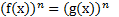 и n=2k (чётное число).Например, х – 1 = 3; х = 4Умножим обе части на (х – 2):(х – 2)(х – 1) = 3(х – 2); х = 4 и х = 2 – посторонний корень⇒ проверка!Равносильность неравенств с неизвестным определяется аналогично.Неравенства, имеющие одно и то же множество решений, называют равносильными. Неравенства, не имеющие решений, также являются равносильными.Разбор решения заданий тренировочного модуляПример 1.Решим уравнение: 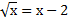 Возведем в квадрат обе части уравнения, получим:, которое не будет равносильно исходному уравнению, потому что у этого уравнения два корня , а у первоначального уравнения только один корень х=4.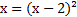 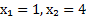 Пример 2.Неравенства  и x-3<0 равносильны, так как имеют одно и то же множество решений x<3.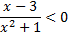 Неравенства  и 2x>x-1 не равносильны, так как решениями первого являются числа x<-1 и x>1, а решениями второго- числа x>-1. При решении неравенств обычно данное неравенство преобразуется в ему равносильное.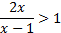 Два уравнения называют равносильными, если они имеют одинаковые корни или если оба уравнения не имеют корней.Если при переходе от одного уравнения к другому потери корней не происходит, то второе уравнение называет следствием первого уравнения. Иначе, если все корни первого уравнения являются корнями второго уравнения, то второе уравнения называется следствием первого уравнения.Неравенства, имеющие одно и то же множество решений, называют равносильными. Неравенства, не имеющие решений, также являются равносильными.Определение. Два уравнения с одной переменнойf(х) = g(х) и р(х) = h(х) называют равносильными, если множества их корней совпадают.Иными словами, два уравнения называют равносильными, если они имеют одинаковые корни или если оба уравнения не имеют корней.Примеры1) Уравнения  равносильны, т.к. каждое из них имеет только один корень х=3.2) Уравнения  также равносильны, т.к. у них одни и те же корни .3) А вот уравнения не равносильны, потому что у первого уравнения корень х=2, а у второго уравнения два корня х=2 и х=-2.Из определения равносильности следует, что два уравнения равносильны, если каждый корень первого уравнения является корнем второго уравнения, и наоборот.Решение уравнения осуществляется в три этапа.Первый этап — технический. На этом этапе осуществляют преобразования по схеме (1) → (2) → (3)→ (4) → ... и находят корни последнего (самого простого) уравнения указанной цепочки.Второй этап — анализ решения. На этом этапе, анализируя проведенные преобразования, отвечают на вопрос, все ли они были равносильными.Третий этап — проверка. Если анализ, проведенный на втором этапе, показывает, что некоторые преобразования могли привести к уравнению-следствию, то обязательна проверка всех найденных корней их подстановкой в исходное уравнение.Реализация этого плана связана с поисками ответов на четыре вопроса.Как узнать, является ли переход от одного уравнения к другому равносильным преобразованием?Какие преобразования могут перевести данное уравнение в уравнение-следствие?Если мы в конечном итоге решили уравнение-следствие, то как сделать проверку в случае, когда она сопряжена со значительными вычислительными трудностями?В каких случаях при переходе от одного уравнения к другому может произойти потеря корней и как этого не допустить?Из курса средней школы мы знаем, что можно сделать следующие преобразования уравнений: любой член уравнения можно перенести из одной части в другую, изменив его знак на противоположный.Обе части уравнения можно умножить или разделить на одной и то же число, не равное нулю.Если при переходе от одного уравнения к другому потери корней не происходит, то второе уравнение называет следствием первого уравнения. Иначе, если все корни первого уравнения являются корнями второго уравнения, то второе уравнения называется следствием первого уравнения.Из этого определения и определения равносильности уравнений следует, что:если ва уравнения равносильны, то каждое из них является следствием другого;если каждое из двух уравнений является следствием другого, то эти уравнения равносильны.При решении уравнений главное- не потерять корни, а наличие посторонних корней можно установить проверкой. Поэтому важно следить за тем, чтобы при преобразовании уравнения каждое следующее уравнение было следствием предыдущего.Стоит отметить, что посторонние корни могут получиться при умножении обеих частей уравнения на выражение, содержащее неизвестное; а вот потеря корней может произойти при делении обеих частей уравнения на выражение, содержащее неизвестное.Итак, сформулируем основные теоремы, которые используются при решении равносильных уравнений:Определение. Областью определения уравнения f(х) = g(х) или областью допустимых значений переменной (ОДЗ) называют множество тех значений переменной х, при которых одновременно имеют смысл выраженияf(х)и g(х).Теорема 1. Если какой-либо член уравнения перенести из одной части уравнения в другую с противоположным знаком, то получится уравнение, равносильное данному.Теорема 2. Если обе части уравнения возвести в одну и туже нечетную степень, то получится уравнение, равносильное данному.Теорема 3. Показательное уравнение  (где а > 0, a≠1)равносильно уравнению f(x) = g(х).Теорема 4. Если обе части уравнения f(x) = g(х) умножить на одно и то же выражение h(х), которое:а) имеет смысл всюду в области определения (в области допустимых значений) уравнения f(x) = g(х)б) нигде в этой области не обращается в 0, то получится уравнение f(x)h(x) = g(x)h(x), равносильное данному в его ОДЗ.Следствием теоремы 4: если обе части уравнения умножить или разделить на одно и то же отличное от нуля число, то получится уравнение, равносильное данному.Теорема 5. Если обе части уравнения f(x)=g(х) неотрицательны в ОДЗ уравнения, то после возведения обеих его частей в одну и ту же четную степень n получится уравнение равносильное данному в его ОДЗ.Краткая запись теорем 4, 5.4. f(x) = g(x) ⇔h(x)f(x) = h(x)g(x), где h(x) ≠0и h(x) имеет смысл в ОДЗ данного уравнения.5. f(x) = g(x) ⇔  , где f(x)≥0, g(x)≥0и n=2k (чётное число).Например, х – 1 = 3; х = 4Умножим обе части на (х – 2):(х – 2)(х – 1) = 3(х – 2); х = 4 и х = 2 – посторонний корень⇒ проверка!Равносильность неравенств с неизвестным определяется аналогично.Неравенства, имеющие одно и то же множество решений, называют равносильными. Неравенства, не имеющие решений, также являются равносильными.Разбор решения заданий тренировочного модуляПример 1.Решим уравнение: Возведем в квадрат обе части уравнения, получим:, которое не будет равносильно исходному уравнению, потому что у этого уравнения два корня , а у первоначального уравнения только один корень х=4.Пример 2. Два уравнения называют равносильными, если они имеют одинаковые корни или если оба уравнения не имеют корней.Если при переходе от одного уравнения к другому потери корней не происходит, то второе уравнение называет следствием первого уравнения. Иначе, если все корни первого уравнения являются корнями второго уравнения, то второе уравнения называется следствием первого уравнения.Неравенства, имеющие одно и то же множество решений, называют равносильными. Неравенства, не имеющие решений, также являются равносильными.Основная литература:Колягин Ю.М., Ткачева М.В, Федорова Н.Е. и др., под ред. Жижченко А.Б. Алгебра и начала математического анализа (базовый и профильный уровни) 10 кл. – М.: Просвещение, 2014.Дополнительная литература:Шабунин М.И., Ткачева М.В., Федорова Н.Е. Дидактические материалы Алгебра и начала математического анализа (базовый и профильный уровни) 10 кл. – М.: Просвещение, 2017.Теоретический материал для самостоятельного изученияОпределение. Два уравнения с одной переменнойf(х) = g(х) и р(х) = h(х) называют равносильными, если множества их корней совпадают.Иными словами, два уравнения называют равносильными, если они имеют одинаковые корни или если оба уравнения не имеют корней.Примеры1) Уравнения  равносильны, т.к. каждое из них имеет только один корень х=3.2) Уравнения  также равносильны, т.к. у них одни и те же корни .3) А вот уравнения не равносильны, потому что у первого уравнения корень х=2, а у второго уравнения два корня х=2 и х=-2.Из определения равносильности следует, что два уравнения равносильны, если каждый корень первого уравнения является корнем второго уравнения, и наоборот.Решение уравнения осуществляется в три этапа.Первый этап — технический. На этом этапе осуществляют преобразования по схеме (1) → (2) → (3)→ (4) → ... и находят корни последнего (самого простого) уравнения указанной цепочки.Второй этап — анализ решения. На этом этапе, анализируя проведенные преобразования, отвечают на вопрос, все ли они были равносильными.Третий этап — проверка. Если анализ, проведенный на втором этапе, показывает, что некоторые преобразования могли привести к уравнению-следствию, то обязательна проверка всех найденных корней их подстановкой в исходное уравнение.Реализация этого плана связана с поисками ответов на четыре вопроса.Как узнать, является ли переход от одного уравнения к другому равносильным преобразованием?Какие преобразования могут перевести данное уравнение в уравнение-следствие?Если мы в конечном итоге решили уравнение-следствие, то как сделать проверку в случае, когда она сопряжена со значительными вычислительными трудностями?В каких случаях при переходе от одного уравнения к другому может произойти потеря корней и как этого не допустить?Из курса средней школы мы знаем, что можно сделать следующие преобразования уравнений: любой член уравнения можно перенести из одной части в другую, изменив его знак на противоположный.Обе части уравнения можно умножить или разделить на одной и то же число, не равное нулю.Если при переходе от одного уравнения к другому потери корней не происходит, то второе уравнение называет следствием первого уравнения. Иначе, если все корни первого уравнения являются корнями второго уравнения, то второе уравнения называется следствием первого уравнения.Из этого определения и определения равносильности уравнений следует, что:если ва уравнения равносильны, то каждое из них является следствием другого;если каждое из двух уравнений является следствием другого, то эти уравнения равносильны.При решении уравнений главное- не потерять корни, а наличие посторонних корней можно установить проверкой. Поэтому важно следить за тем, чтобы при преобразовании уравнения каждое следующее уравнение было следствием предыдущего.Стоит отметить, что посторонние корни могут получиться при умножении обеих частей уравнения на выражение, содержащее неизвестное; а вот потеря корней может произойти при делении обеих частей уравнения на выражение, содержащее неизвестное.Итак, сформулируем основные теоремы, которые используются при решении равносильных уравнений:Определение. Областью определения уравнения f(х) = g(х) или областью допустимых значений переменной (ОДЗ) называют множество тех значений переменной х, при которых одновременно имеют смысл выраженияf(х)и g(х).Теорема 1. Если какой-либо член уравнения перенести из одной части уравнения в другую с противоположным знаком, то получится уравнение, равносильное данному.Теорема 2. Если обе части уравнения возвести в одну и туже нечетную степень, то получится уравнение, равносильное данному.Теорема 3. Показательное уравнение  (где а > 0, a≠1)равносильно уравнению f(x) = g(х).Теорема 4. Если обе части уравнения f(x) = g(х) умножить на одно и то же выражение h(х), которое:а) имеет смысл всюду в области определения (в области допустимых значений) уравнения f(x) = g(х)б) нигде в этой области не обращается в 0, то получится уравнение f(x)h(x) = g(x)h(x), равносильное данному в его ОДЗ.Следствием теоремы 4: если обе части уравнения умножить или разделить на одно и то же отличное от нуля число, то получится уравнение, равносильное данному.Теорема 5. Если обе части уравнения f(x)=g(х) неотрицательны в ОДЗ уравнения, то после возведения обеих его частей в одну и ту же четную степень n получится уравнение равносильное данному в его ОДЗ.Краткая запись теорем 4, 5.4. f(x) = g(x) ⇔h(x)f(x) = h(x)g(x), где h(x) ≠0и h(x) имеет смысл в ОДЗ данного уравнения.5. f(x) = g(x) ⇔  , где f(x)≥0, g(x)≥0и n=2k (чётное число).Например, х – 1 = 3; х = 4Умножим обе части на (х – 2):(х – 2)(х – 1) = 3(х – 2); х = 4 и х = 2 – посторонний корень⇒ проверка!Равносильность неравенств с неизвестным определяется аналогично.Неравенства, имеющие одно и то же множество решений, называют равносильными. Неравенства, не имеющие решений, также являются равносильными.Разбор решения заданий тренировочного модуляПример 1.Решим уравнение: Возведем в квадрат обе части уравнения, получим:, которое не будет равносильно исходному уравнению, потому что у этого уравнения два корня , а у первоначального уравнения только один корень х=4.Пример 2.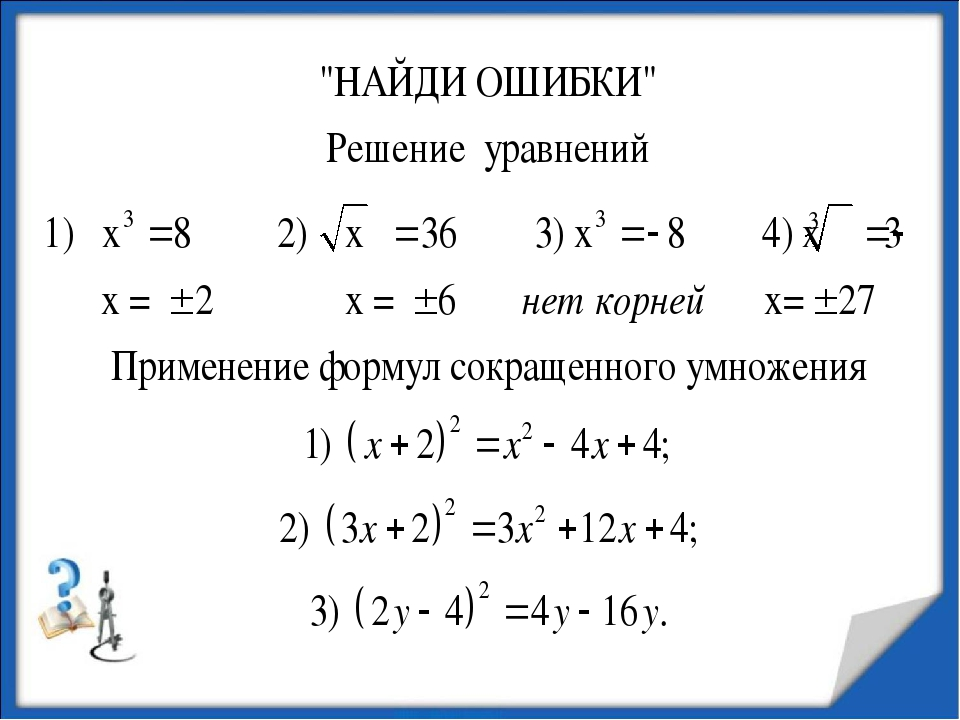 Пример3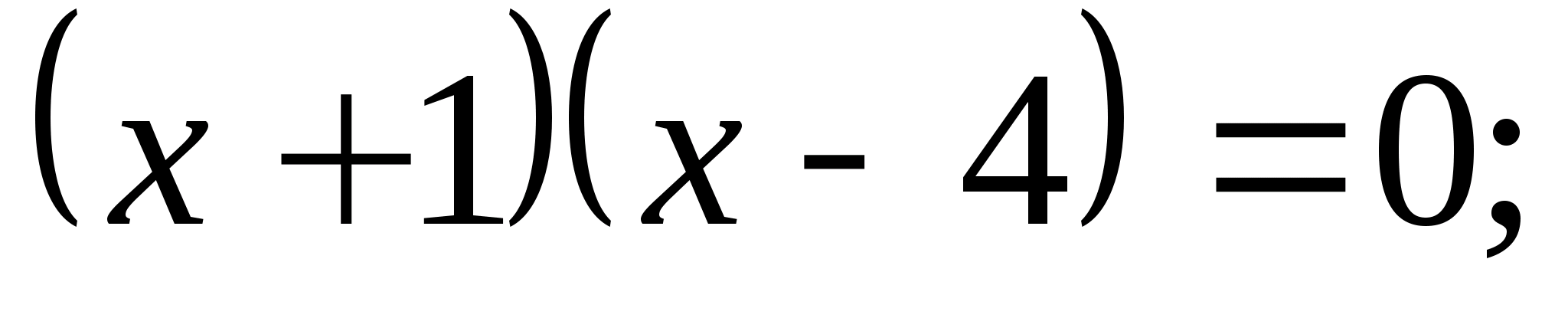  или 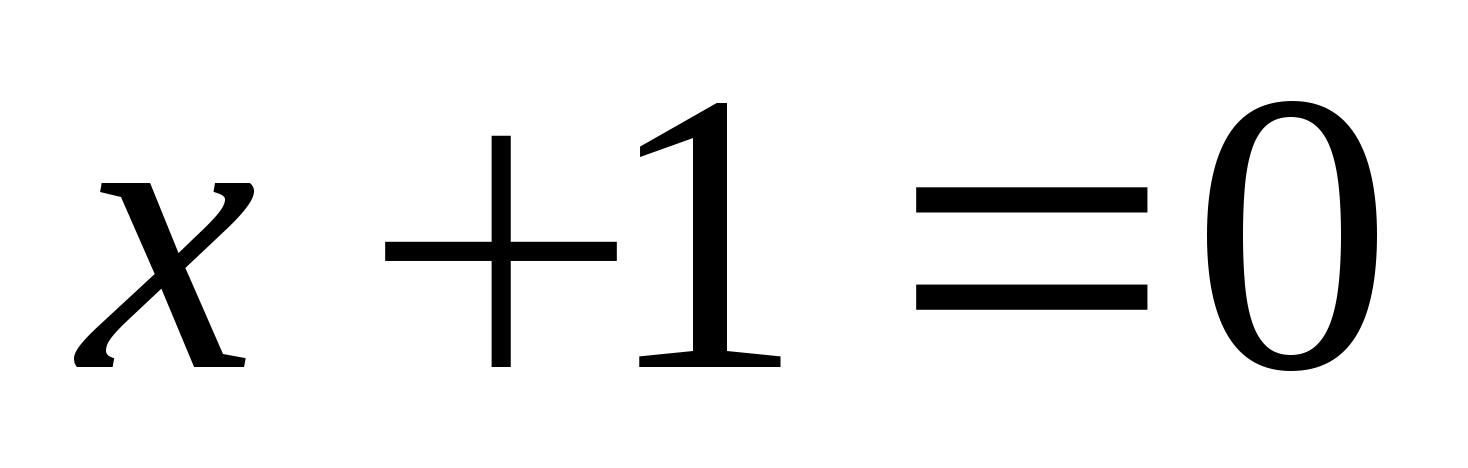 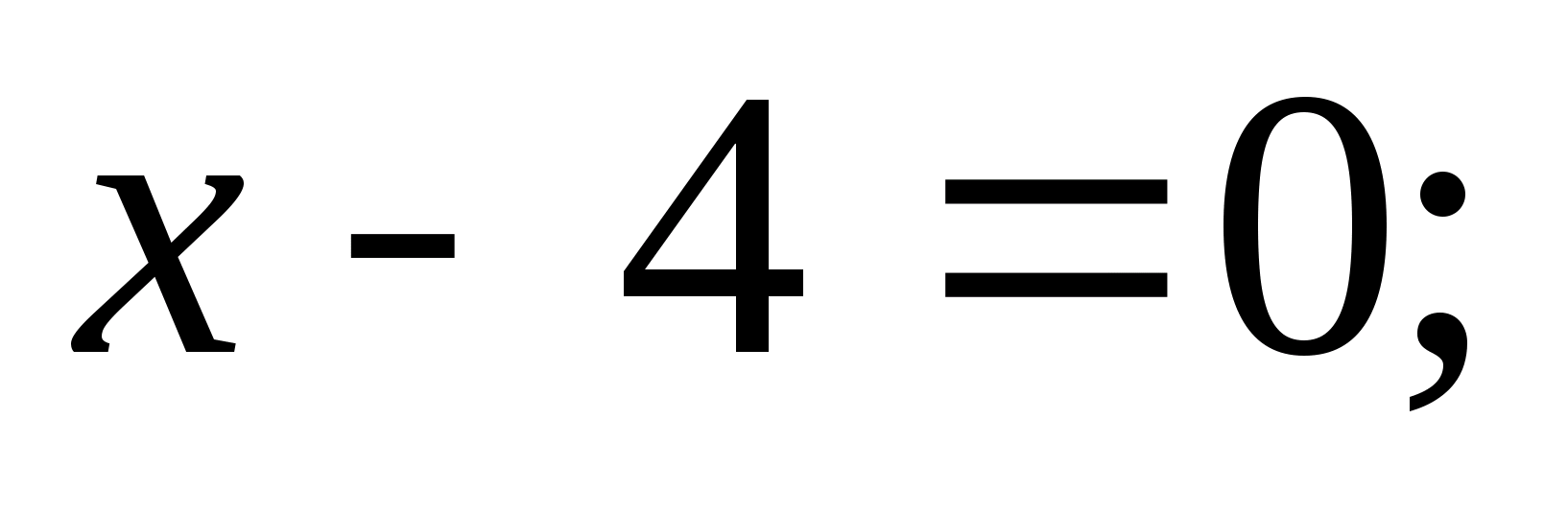 , Ответ: – 1, 4.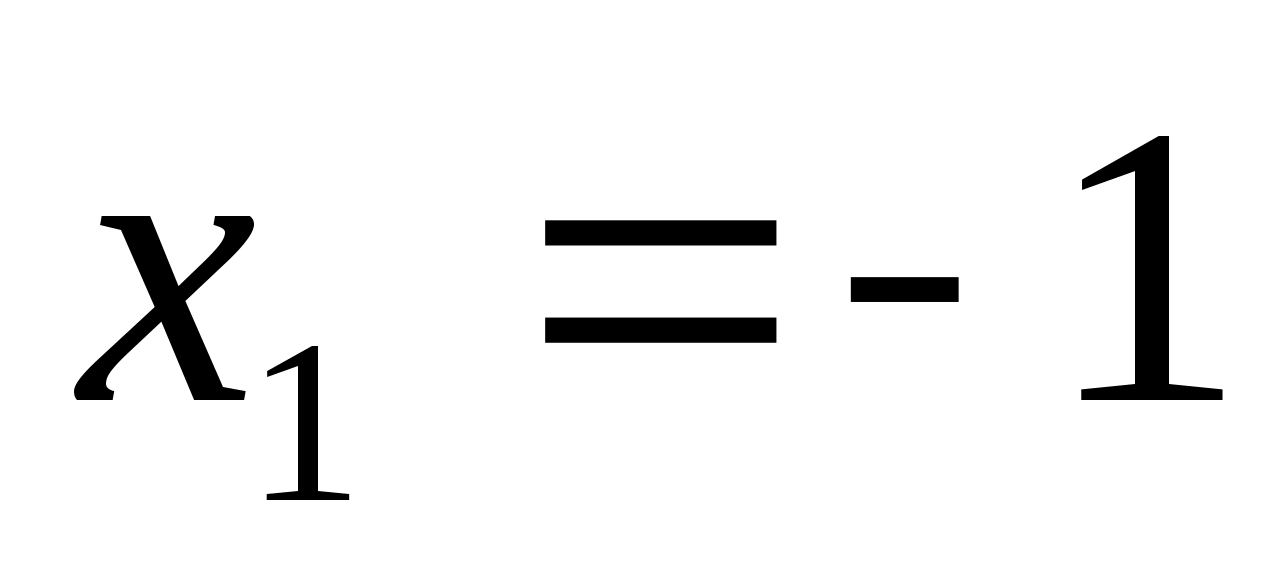 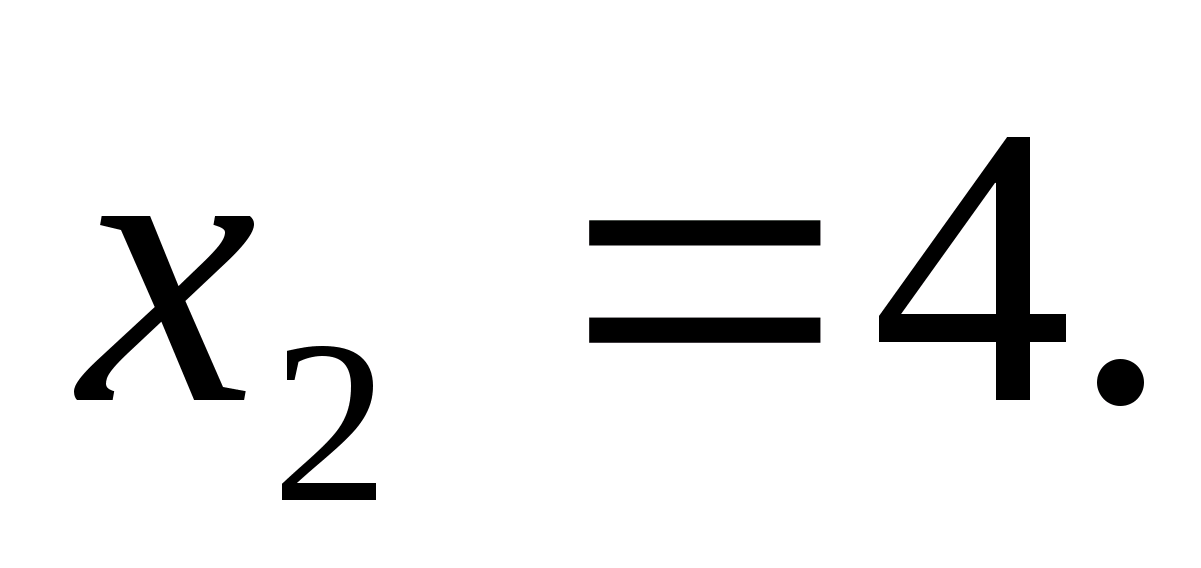 Пример 43 x2-27=0; 3х=27; х=9; х3. Ответ: 3.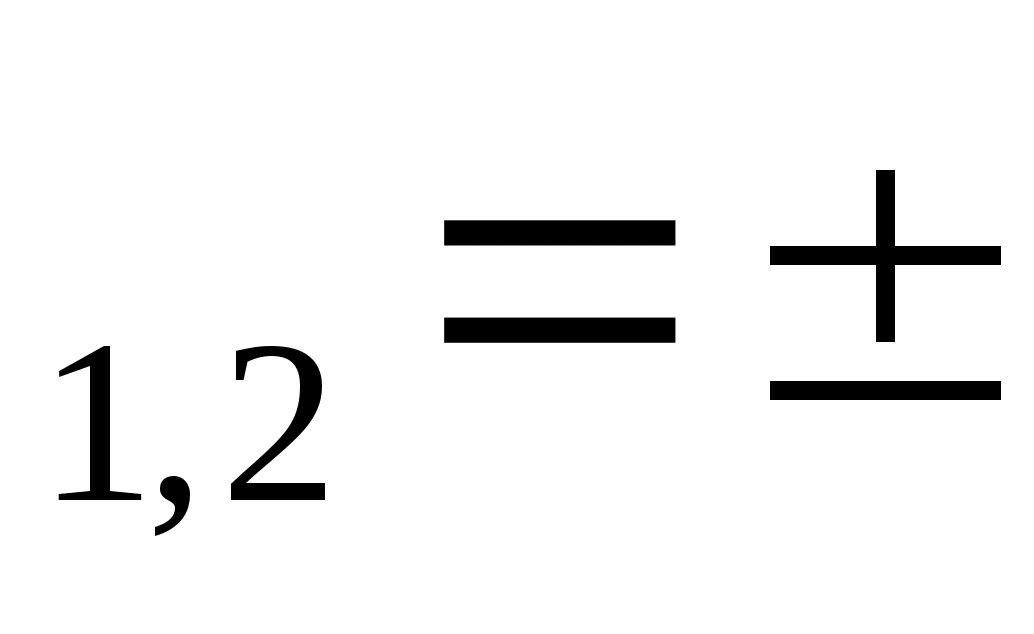 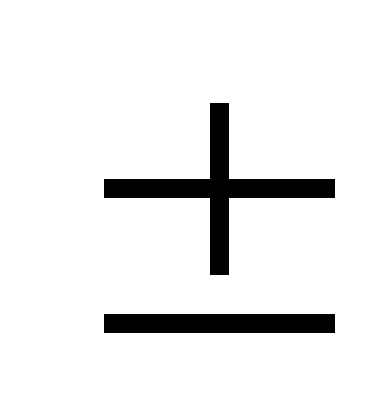 x2+2х=0; х(х+2)=0; х=0 или х=-2. Ответ: 0; -2.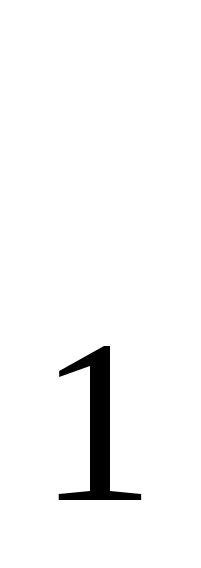 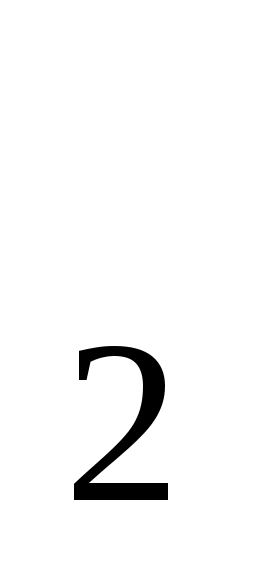 x2+36=0; x2 =-36. Ответ: решений нет.x2 + 8x + 16 = 0,
     (x + 4)2 = 0,
      x + 4 = 0,
        x = – 4.Ответ: – 4.Итог урока.Мы решали уравнения различных видов. Для каких уравнений, не решая их, можно сказать, что они имеют два различных корня? Это квадратные уравнения, у которых D>0.При каком условии квадратные уравнения не имеют корней?Квадратные уравнения не имеют корней при D<0.При каком условии квадратные уравнения имеют два одинаковых корня?При D=0.Итак, решая квадратные уравнения, вы убедились в том, что зная различные способы решения, можно решать эти уравнения быстро, правильно и красиво.Задание на дом.Решите уравнения:1. 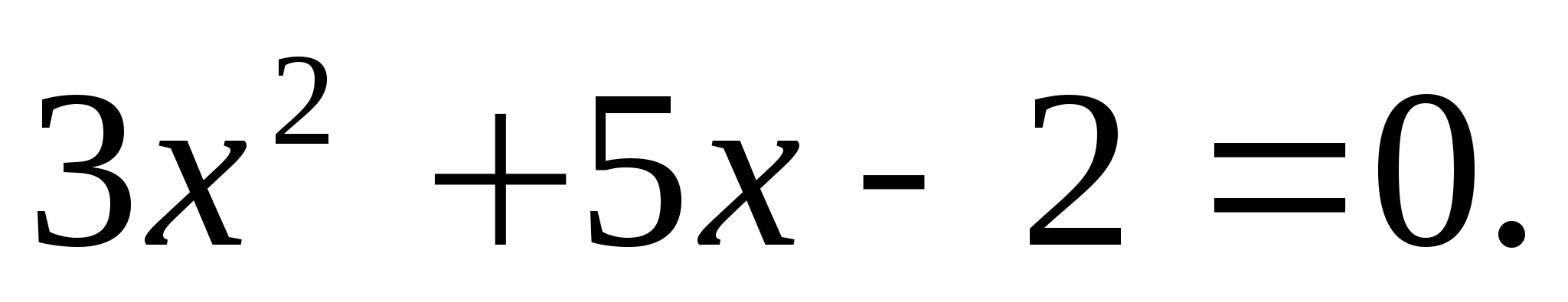 2. 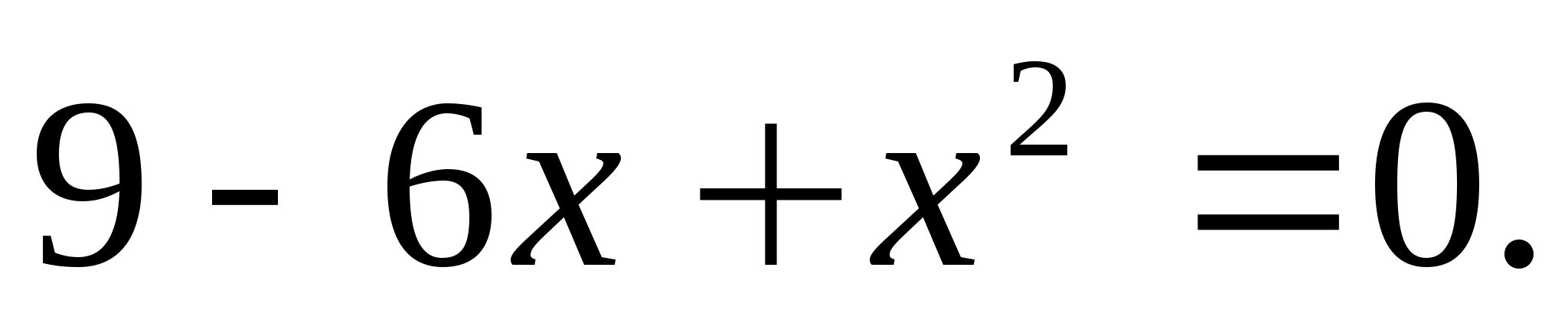 3. 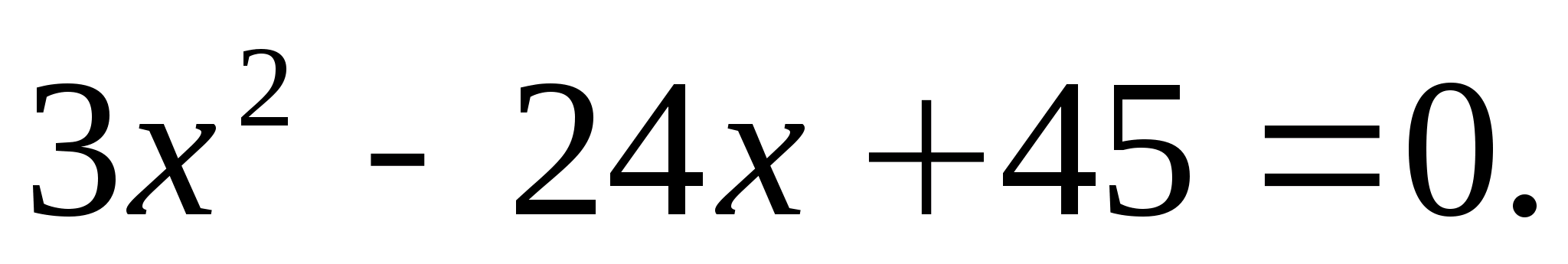 4. 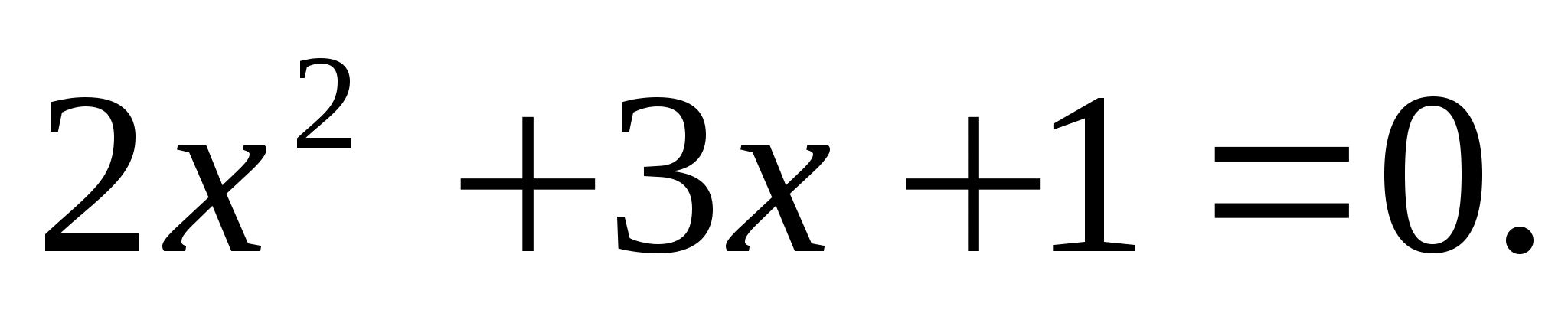 5. 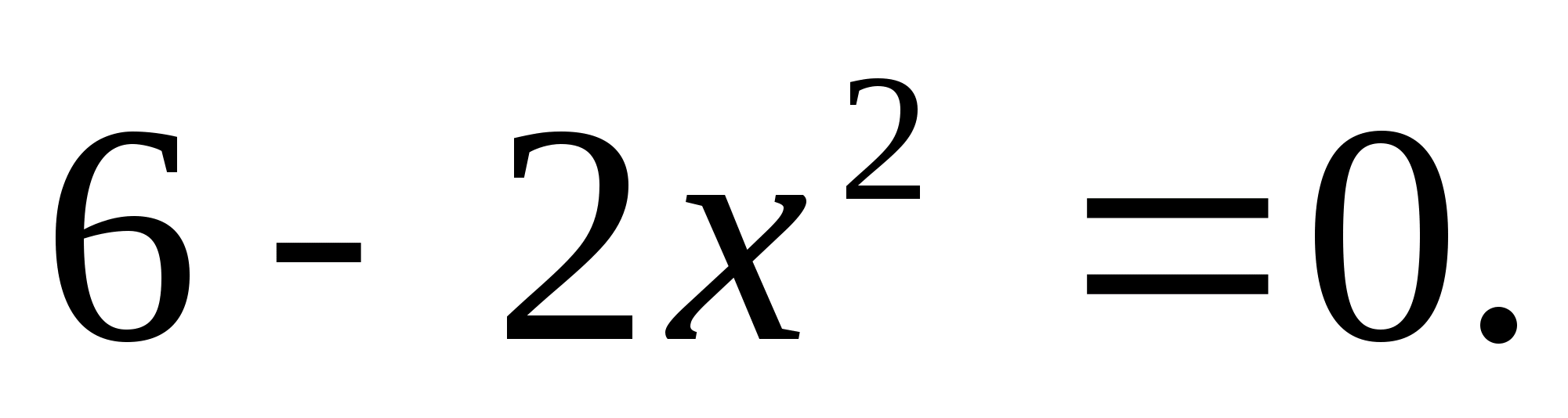 6. 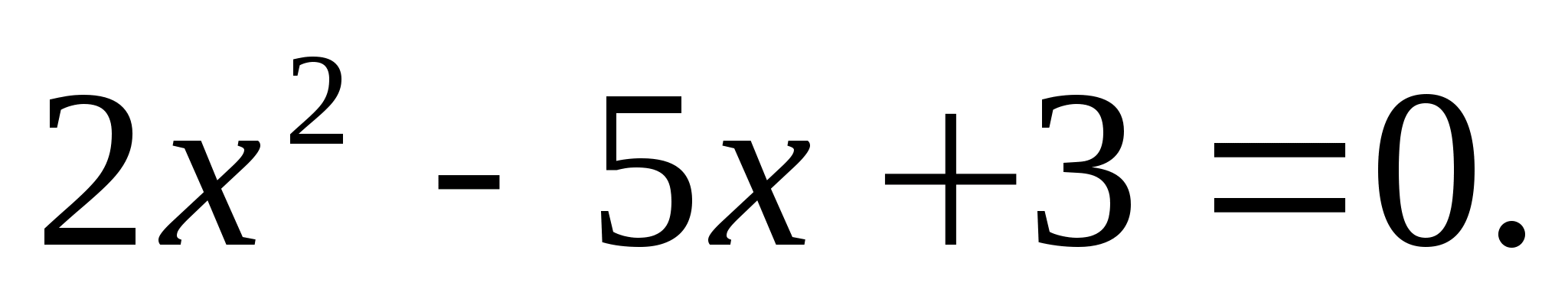 Преподаватель :                       Чупанова М.У